Ferienprogramm – alles rund ums PferdPferde sind eure Lieblingstiere?!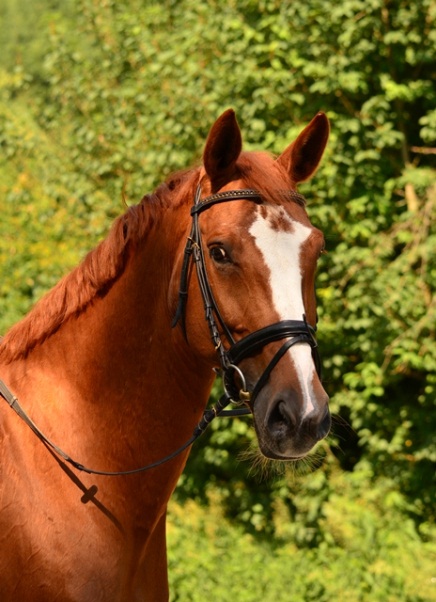 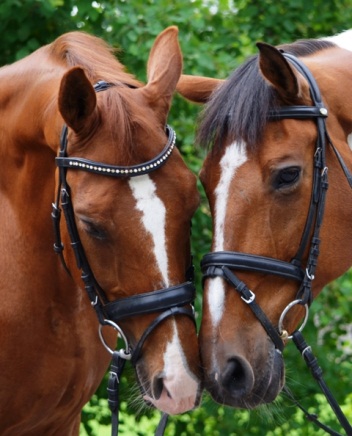 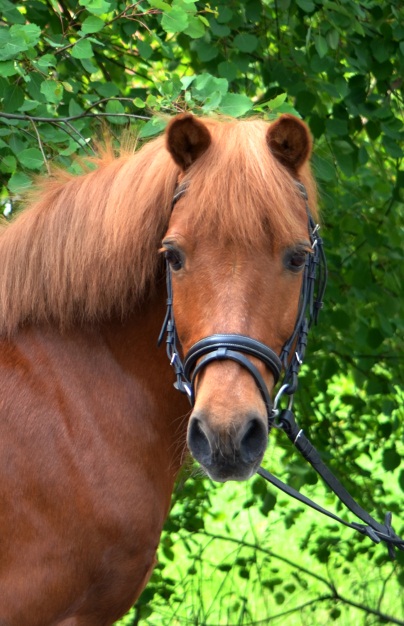 Bei uns dreht sich alles rund ums Pferd!Wir zeigen euch wie man Pferde putzt, sattelt und reitet!Außerdem könnt ihr an einer großen Schnitzeljagd und einem Malwettbewerb teilnehmen, bei dem es tolle Preise zu gewinnen gibt!Möchtet ihr ein paar Stunden mit den Pferden verbringen?Termine: 		Mittwoch	 8. August 2012Dienstag 	14. August 2012Zeit: 09.00 bis 12.30 UhrKosten: 12,- EuroAlter: 5-15 JahreAnmeldung unter: 0171-1763608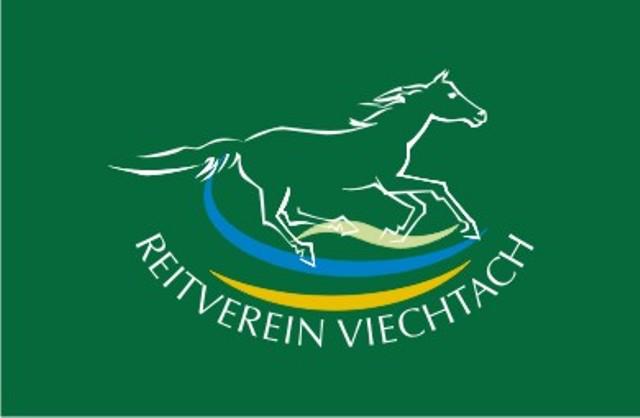 Reitverein ViechtachFischaitnach 1194234 ViechtachReitverein Viechtachwww.Reitverein-Viechtach.de